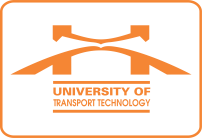 Ngày, thángThời gianĐịa điểm - Nội dungChủ trìThứ Hai23/10Sáng8h00Nội dung: Bồi dưỡng nghiệp vụ công tác kiểm tra, giám sát; công tác văn phòng cấp ủy.Thành phần: Bấm để xem (Giấy triệu tập).Địa điểm: Hội trường Tầng 3, Nhà C2, Cơ quan Đảng ủy Khối. Đảng ủy Khối các trường ĐH, CĐ Hà NộiThứ Hai23/10Sáng9h30Nội dung: Làm việc với Công ty DOW Việt Nam
Thành phần: Ô Hiếu (KHCN-HTQT); B Hương, PGS. Thủy, PGS. Tráng, B Lý, Ô Hưng (Khoa Công trình).
Địa điểm: Phòng họp Tầng 2, Nhà H1.Phòng KHCN-HTQTThứ Hai23/10Chiều14h00Nội dung: Họp Hội đồng xét tuyển đề tài KHCN cấp Bộ 2018.Thành phần: Hiệu trưởngĐịa điểm: Phòng họp Nhà D, Bộ GTVT. Bộ GTVTThứ Ba24/10SángThứ Ba24/10ChiềuThứ Tư25/10SángThứ Tư25/10Chiều14h00Nội dung: Làm việc với Phòng KHCN-HTQT về tạp chí KHCN Trường.Thành phần: Phó HT Vũ Ngọc Khiêm, Phòng KHCN-HTQTĐịa điểm: Phòng họp tầng 2 Nhà H1. Hiệu trưởngThứ Năm26/10SángThứ Năm26/10ChiềuThứ Sáu27/10Sáng
8h00Nội dung: Họp rà soát chương trình đào tạo Cầu đường Anh.Thành phần: Ô Lâm, Ô Minh (Đào tạo), Ô Huỳnh (ĐBCL), B Hương, Ô Thắng, Ô Khoa (Khoa CT).Địa điểm: Phòng họp Tầng 2, Nhà H1.PHT Nguyễn Hoàng LongThứ Sáu27/10ChiềuThứ Bảy28/10Sáng7h30Nội dung: Hội nghị đại biểu CBVC Trường ĐH Công nghệ GTVT năm học 2017 -2018.Thành phần: Đại biểu theo Quyết định triệu tập, mời Ô Trung (Công ty CPTV và XDCT – UTT).Địa điểm: Hội trường lớn CSĐT Hà Nội.BGH-Công đoànThứ Bảy28/10ChiềuChủ nhật29/10SángChủ nhật29/10Chiều